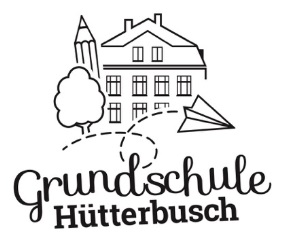 - bitte wenden -Zusätzliche Angaben:Name, Vorname des Schülers / der Schülerin:Name, Vorname des Schülers / der Schülerin:Name, Vorname des Schülers / der Schülerin:Name, Vorname des Schülers / der Schülerin:Geb.- Datum:Migrationshintergrund:⃝ ja⃝ neinZuzugsjahr:Geschlecht:⃝ männlich⃝ weiblichFamiliensprache:Familiensprache:Geburtsort/-land:Geburtsort/-land:Staatsangehörigkeit:Anschrift des Schülers / der Schülerin:Anschrift des Schülers / der Schülerin:Anschrift des Schülers / der Schülerin:Anschrift des Schülers / der Schülerin:Anschrift des Schülers / der Schülerin:Anschrift des Schülers / der Schülerin:Name und Anschrift des bisher besuchten Kindergartens / der Kindertagesstätte / der Grundschule:Anzahl der besuchten Jahre in der Einrichtung: _______________________Wurde zur Teilnahme am Sprachförderunterricht verpflichtet:  ⃝ ja  ⃝ nein    hat teilgenommen: ⃝ ja  ⃝ neinName und Anschrift des bisher besuchten Kindergartens / der Kindertagesstätte / der Grundschule:Anzahl der besuchten Jahre in der Einrichtung: _______________________Wurde zur Teilnahme am Sprachförderunterricht verpflichtet:  ⃝ ja  ⃝ nein    hat teilgenommen: ⃝ ja  ⃝ neinName und Anschrift des bisher besuchten Kindergartens / der Kindertagesstätte / der Grundschule:Anzahl der besuchten Jahre in der Einrichtung: _______________________Wurde zur Teilnahme am Sprachförderunterricht verpflichtet:  ⃝ ja  ⃝ nein    hat teilgenommen: ⃝ ja  ⃝ neinName und Anschrift des bisher besuchten Kindergartens / der Kindertagesstätte / der Grundschule:Anzahl der besuchten Jahre in der Einrichtung: _______________________Wurde zur Teilnahme am Sprachförderunterricht verpflichtet:  ⃝ ja  ⃝ nein    hat teilgenommen: ⃝ ja  ⃝ neinName und Anschrift des bisher besuchten Kindergartens / der Kindertagesstätte / der Grundschule:Anzahl der besuchten Jahre in der Einrichtung: _______________________Wurde zur Teilnahme am Sprachförderunterricht verpflichtet:  ⃝ ja  ⃝ nein    hat teilgenommen: ⃝ ja  ⃝ neinName und Anschrift des bisher besuchten Kindergartens / der Kindertagesstätte / der Grundschule:Anzahl der besuchten Jahre in der Einrichtung: _______________________Wurde zur Teilnahme am Sprachförderunterricht verpflichtet:  ⃝ ja  ⃝ nein    hat teilgenommen: ⃝ ja  ⃝ neinReligionszugehörigkeit des Kindes:⃝ ev. ⃝ kath. ⃝ isl. ⃝ jüd. ⃝ ohne Bekenntnis ⃝ andere ________________________Religionszugehörigkeit des Kindes:⃝ ev. ⃝ kath. ⃝ isl. ⃝ jüd. ⃝ ohne Bekenntnis ⃝ andere ________________________Religionszugehörigkeit des Kindes:⃝ ev. ⃝ kath. ⃝ isl. ⃝ jüd. ⃝ ohne Bekenntnis ⃝ andere ________________________Religionszugehörigkeit des Kindes:⃝ ev. ⃝ kath. ⃝ isl. ⃝ jüd. ⃝ ohne Bekenntnis ⃝ andere ________________________Religionszugehörigkeit des Kindes:⃝ ev. ⃝ kath. ⃝ isl. ⃝ jüd. ⃝ ohne Bekenntnis ⃝ andere ________________________Religionszugehörigkeit des Kindes:⃝ ev. ⃝ kath. ⃝ isl. ⃝ jüd. ⃝ ohne Bekenntnis ⃝ andere ________________________Name, Vorname der Mutter:___________________________________Beruf: (freiw.)___________________________Sorgerecht: ⃝ ja ⃝ neinAnschrift der Mutter:Telefon priv.: ____________________________Handy:          ____________________________Telefon beruflich:  ________________________Notfallnummer: __________________________E-Mail: _________________________________Name, Vorname der Mutter:___________________________________Beruf: (freiw.)___________________________Sorgerecht: ⃝ ja ⃝ neinAnschrift der Mutter:Telefon priv.: ____________________________Handy:          ____________________________Telefon beruflich:  ________________________Notfallnummer: __________________________E-Mail: _________________________________Name, Vorname des Vaters:  ____________________________Beruf: (freiw.)______________________________Sorgerecht: ⃝ ja ⃝ neinAnschrift des Vaters: Telefon priv.: ______________________________Handy:           _____________________________Telefon beruflich:  __________________________Notfallnummer: ____________________________E-Mail: ___________________________________Name, Vorname des Vaters:  ____________________________Beruf: (freiw.)______________________________Sorgerecht: ⃝ ja ⃝ neinAnschrift des Vaters: Telefon priv.: ______________________________Handy:           _____________________________Telefon beruflich:  __________________________Notfallnummer: ____________________________E-Mail: ___________________________________Name, Vorname des Vaters:  ____________________________Beruf: (freiw.)______________________________Sorgerecht: ⃝ ja ⃝ neinAnschrift des Vaters: Telefon priv.: ______________________________Handy:           _____________________________Telefon beruflich:  __________________________Notfallnummer: ____________________________E-Mail: ___________________________________Name, Vorname des Vaters:  ____________________________Beruf: (freiw.)______________________________Sorgerecht: ⃝ ja ⃝ neinAnschrift des Vaters: Telefon priv.: ______________________________Handy:           _____________________________Telefon beruflich:  __________________________Notfallnummer: ____________________________E-Mail: ___________________________________Bei Migrationshintergrund:Bei Migrationshintergrund:Bei Migrationshintergrund:Bei Migrationshintergrund:Bei Migrationshintergrund:Bei Migrationshintergrund:Geburtsland der Mutter: Geburtsland der Mutter: Geburtsland des Vaters:Geburtsland des Vaters:Geburtsland des Vaters:Geburtsland des Vaters:Staatsangehörigkeit der Mutter:Staatsangehörigkeit der Mutter:Staatsangehörigkeit des Vaters:Staatsangehörigkeit des Vaters:Staatsangehörigkeit des Vaters:Staatsangehörigkeit des Vaters:Mein Kind benötigt einen Betreuungsplatz:⃝ ja     ⃝ nein Wenn ja:⃝ verlässliche Betreuung bis 13.30 Uhr      ⃝ offener Ganztag bis 16.00 Uhr Mein Kind möchte mit folgendem Kind in einer Klasse sein:Freiwillige Angaben:Bei Empfängern von laufender Hilfe zum Lebensunterhalt:⃝ Wir haben Anspruch auf Mittel aus dem Bildungs- und Teilhabepaket (BuT)Wichtige Hinweise für die Schule:z.B: Medikamente, Brille, Erkrankungen, Sprache, Therapien:Wir haben Interesse am herkunftssprachlichen Unterricht und benötigen die Anmeldeunterlagen:⃝ Ja      ⃝ neinSprache:Bei vorzeitiger Einschulung:⃝ Hiermit beantrage(n) ich/wir die vorzeitige Einschulung meines/unseres KindesUnterschrift:____________________________     Datum: ___________________________________Sie bestätigen mit Ihrer Unterschrift die Richtigkeit der gemachten Angaben und, dass Sie die Informationen zum Datenschutz (VO-DV I) erhalten und gelesen haben. ____________________________         ____________________________________Ort / Datum                                          Unterschrift der/des Erziehungsberechtigten